ST AUGUSTINE REC. CLUB SENIOR/OPEN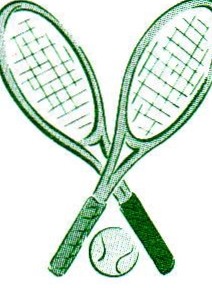 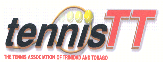 TENNIS  TOURNAMENT  2018Dates 6TH 7TH 8TH 13TH 14TH 15TH APRIL ,2018.Will be played on the courts of the St Augustine Recreation Club, Number 2 Mc Carty Street St Augustine.   Sanctioned by The Tennis Association of Trinidad and Tobago. Conducted under the Rules of Tennis and run under the Conditions set out below:-COMMITTEEMrs. Allison Lutchman – Tournament Director	496-3086          Mr. Neil Lingo – Committee Member  759-9271                                           Mr.  Kenny Boodoosingh – Committee Member	784-4976	Mr. Douglas Bennett  - Committee Member  680-9865.EVENTSThe winners in all EVENTS will become the holders of the challenge trophy for one year ONLY. All Challenge Trophies will remain in the custody of the St Augustine Recreation Club. In addition, the following prizes will be offered:-1. Men’s Singles Championship	-	-	-	-  $500.00 each for all single winners categories.2. Ladies’ Singles Championship	-	-	-	-  3. Men’s Doubles Championship	-	-	-	-	4. Ladies’ Doubles Championship	-	-	-	5. Mixed Doubles Championship	-	-	-	-	6. Veterans’ Singles Championship	-	-	-	          (Players 45 years and over as at 01/01/2018)7. Senior Veterans’ Singles Championship          (Players 60 years and over as at 01/01/2018)8. Veterans’ Doubles Championship	-	-	-	          (Players 45 years and over as at 01/01/2018)ENTRANCE FEE PER PERSON  - $100.00CONDITIONSNO ENTRY WILL BE ACCEPTED UNLESS MADE ON THE APPROVED ENTRY FORM AND ACCOMPANIED BY THE PRESCRIBED FEE. Proof must be shown of registration for the year 2018 with The Tennis Association of Trinidad and Tobago or the required fee of $65.00 must be paid. Entry is restricted to residents of Trinidad and Tobago and invited overseas players.Entries close on Wednesday 28th March,2018 and will be received up to 8 pm on the closing day at St Augustine Recreation Club, and at the National Tennis Centre in Tacarigua up to 2:00 p.m. Up to 8 p.m. with Neil Lingo at The Country Club .The main draw will be limited to the maximum number of players listed in the following EVENTS:-                  Men’s Singles – 24			Ladies’ Singles – 16			                  Senior Veterans’ Singles – 16                   Veterans’ Singles – 24                  Men’s Doubles – 16 pairs		Ladies’ Doubles – 16 pairs                  Mixed Doubles – 16 pairs		Veterans’ Doubles – 24 pairsShould entries exceed any of these limits, a number of players totalling 8 for the men and 4 for the ladies (or such other number as the Committee may decide) less than the maximum for each EVENT will be selected at the sole discretion of the Committee.The last 4 (men) and 4 (ladies) will then be determined by a Qualifying Tournament to be played by the remaining entrants up to the round of 8, who will then be included in the main draw. The Committee shall seed the players. Players in qualifying rounds may be required to play Singles and Doubles on the same day. Each EVENT is subject to a minimum entry of 8 players or pairs as the case may be.              NO  PLAYER  SHALL  BE  ALLOWED  TO  ENTER  MORE  THAN  (2)  EVENTS.The draw for the Qualifying Tournament, if applicable, will be made at the St Augustine Club on Thursday 29th March, 2018 at 4:00 p.m. and the Qualifying Tournament Matches will be played on  Saturday 31st  March and Sunday 1st April 2018 starting at 9.00 a.m. Matches in the qualifying round shall be the best of two (2) tie-break sets; with a 10pt match tie-break: (Advantage scoring). Players may be required to play up to two (2) singles matches AND ONE DOUBLES MATCH in one day.Matches must be played at the hour and on the date (including Sundays, if necessary) and court fixed by the Committee. Players failing to be present within fifteen (15) minutes of their matches being called may be defaulted.The Referee at his discretion may at any time postpone a match on account of darkness or the condition of the court or weather. In the case of postponement, the previous score and previous occupancy of court shall hold good unless the Referee and the players unanimously agree otherwise. Players will be required to play matches under lights.All main draw singles matches shall be the best of three (3) tie-break sets with the 12-pointtie-break system applying at 6-6. All doubles matches shall be two (2) tie-break sets, with a 10 pt. match tie-break at set-all. In the Veterans’ and Senior Veterans’ Singles, the first two (2) sets will be tie-break sets and a match tie-break to replace the third set. THE COMMITTEE RESERVES THE RIGHT TO AMEND THE FORMAT OF PLAY FOR ANY EVENT DUE TO WEATHER OR OTHER EXTENUATING CIRCUMSTANCES DEEMED NECESSARY.The tournament will be guided by these rules and regulations, and the code of conduct as approved by the ITF.PLAYERS MUST WEAR SUITABLE TENNIS ATTIRE. CLOTHING WITH ADVERTISING EXCEPT THAT OF THE SPONSORS WILL NOT BE PERMITTED.Complaints in connection with the Tournament must be lodged verbally with the Referee within one (1) hour of completion of the match and in writing to the Referee by 12.00 noon on the following day. Failure to confirm in writing would invalidate the complaint.Players must report promptly on arrival at the Club to the official on duty on the day of play. The Tournament Committee may withhold the whole or any part of any prize money otherwise offered to any player under the Rules and Conditions of this competition if in its discretion the misconduct of the player or the interests of the Club and/or the competition so require.THE COMMITTEE ALSO RESERVES THE RIGHT TO FORFEIT PRIZES WHICH ARE NOT COLLECTED AT THE CLOSING CEREMONY BY THE WINNER WITHOUT A GOOD REASON FOR SUCH GROSS DISCOURTESY TO THE TOURNAMENT’S SPONSOR.PLAYERS  ARE  EXPECTED  TO  NOTE  THE  DATES  FIXED  FOR  THEIR  MATCHES  AS  POSTED  ON  THE  NOTICE  BOARD  OF  THE  ST AUGUSTINE RECREATION CLUB. While every effort would be made to ensure that the order of play is published in the press and/or the Tennis Association Website, this cannot be guaranteed. PLAYERS  ARE  EXPECTED,  THEREFORE,  TO  MAKE  ALL  NECESSARY  ENQUIRIES  IN  THIS  RESPECT.AS A COURTESY TO THE SPONSORS, WE ARE APPEALING TO PLAYERS TO BE PRESENT FOR BOTH THE OPENING AND CLOSING CEREMONIES.FREE ADMISSION TO SPECTATORS ARE WELCOMEST AUGUSTINE REC. CLUB SENIOR/OPEN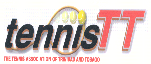 TENNIS  TOURNAMENT  2018ENTRY FORMName: ………………………………………………………	……		EMAIL: ………………………Address: ………………………………………………………….		Tel. (O): ……………………………………………………………………………………………		Tel. (C): ………………………EVENT(S)		(Please Tick Appropriate EVENT)										Partner’s Name1.         Men’s Singles									    ----2.         Ladies’ Singles								    ----3.         Men’s Doubles						…………………………………………4.         Ladies’ Doubles						…………………………………………5.         Mixed Doubles						…………………………………………6.         Veterans’ Singles								    ----	     (Date of Birth      /     /     )7.          Senior Veterans’ Singles							    ----	     (Date of Birth      /     /     )8.          Veterans’ Doubles						………………………………………….	     (Date of Birth      /     /     )I agree to abide by the Rules of the TournamentENTRANCE FEE - $100.00 per person.Please indicate any medical condition or history in case of Emergency……………………………………………………………………………………………………………………………………………									……………………………………………….										Player’s SignatureReceived from ……………………………………………………………… the sum of $...............................covering entry in the following EVENTS:-1	2	3	4	5	6	7	8 (Please circle applicable number)TATT Registration Fee $65.00          